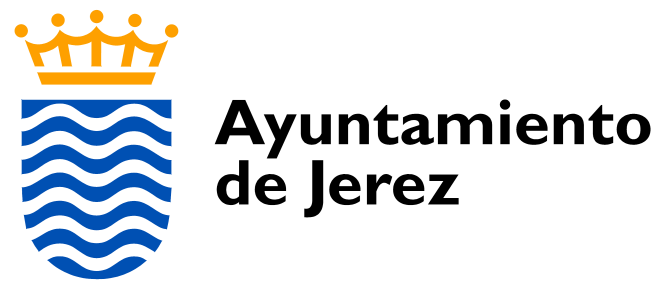 INFORME TERCER CUATRIMESTRE DE 2021TRANSPARENCIA Y ADMINISTRACIÓN ELECTRÓNICA1 de septiembre de 2021Indicadores Cumplimiento de Transparencia en este cuatrimestre. 	Pg.3Solicitudes realizadas a Transparencia en este cuatrimestre. 		Pg.4Publicidad Activa en el Portal de Transparencia en este cuatrimestre.	Pg.9INDICADORES CUMPLIMIENTORespuesta a las solicitudes de acceso a la información pública municipal a la mayor brevedad posible y siempre en el plazo máximo de 1 mes: 100%•• Indicador: porcentaje de solicitudes de acceso resueltas en el plazo de 1 mes.•• Compromiso: superior al 90%.•• Nota: la normativa vigente obliga con carácter general a resolver las solicitudes en el plazo de un mes, con la posibilidad de poder ampliarse por otro mes en el caso de que el volumen o la complejidad de la información que se solicita así lo hagan necesario y previa notificación a la persona solicitante.Requerimiento en el mínimo plazo posible para subsanar insuficiencias o concretar la información solicitada: Indicador 1: 0%; Indicador 2: 0 días.•• Indicador 1º: porcentaje de solicitudes de acceso en las que se requiere a la persona solicitante para subsanar insuficiencias o concretar la información solicitada al objeto de poder responder adecuadamente.•• Indicador 2º: plazo medio (días hábiles) desde la recepción de la solicitud.•• Compromiso en relación con el indicador 2º: inferior a 7 días hábiles.Calidad de las respuestas en las solicitudes de acceso a la información pública municipal. Indicador: Ninguna respuesta.•• Indicador: puntuación media en las encuestas de satisfacción remitidas a las personas que realizan solicitudes de acceso a la información pública municipal (escala de 0 a 10).•• Compromiso: obtención de, al menos, una puntuación media de 7 sobre 10.•• Nota: estas encuestas comenzarán a realizarse para las solicitudes de acceso a la in- formación pública que tengan entrada desde un mes después de aprobación de este compromiso de calidad.Satisfacción con los contenidos de publicidad activa ofrecidos en el Portal municipal de Transparencia. Indicador: Ninguna respuesta.•• Indicador: puntuación media en las respuestas de valoración de la calidad de la información que publicamos en la web municipal, en el apartado “Valora nuestra Transparencia”.•• Compromiso: obtención de, al menos, una puntuación media de 7 sobre 10.Contestación por escrito al 100% en un plazo máximo de 30 días de las quejas y sugerencias sobre Transparencia municipal. Indicador: Ninguna solicitud.•• Indicador: porcentaje de quejas y sugerencias resueltas en plazo.•• Compromiso: 100%.Elaboración de una Memoria anual de la Transparencia que recoja información cuantitativa y cualitativa sobre la transparencia activa y pasiva. Acceder a las memorias anuales de transparencia.•• Compromiso: publicación de la memoria antes del 31 de Marzo del año siguiente.•• Nota: estas memorias comenzarán a realizarse en relación con el ejercicio 2017SOLICITUDES A TRANSPARENCIAPUBLICIDAD ACTIVAN.EXPEDIENTEINICIALESSOLICITUDFECHAESTADO86TCAEstudio acético declaración Zonas Acústicamente Saturadas20210906Resuelto87OCMModificaciones presupuestarias año 202020210906Resuelto88OCMMODIFICACIONES PRESUPUESTARIAS AÑO 202120210906Resuelto89OCM Detalle facturas incluidas en los pagos u OPAs de los conceptos económicos 22706 y 2270720210908Resuelto90OCMLiquidaciones presupuestos años 2004 a 201620210909Resuelto91AGJ Información sobre digitalización del Archivo Municipal20210913Inadmitida 92OCMLicitaciones y contratos menores empresas municipales20210914Resuelto93JPCINFORMACIÓN, ENCUESTAS, ESTUDIOS Y/O DATOS RELATIVOS AL PÚBLICO QUE HA ASISTIDO A LAS DIFERENTES EDICIONES DEL FESTIVAL FLAMENCO DE JEREZ.20210917Resuelto94BRMDocumentos INVIERTE relativos ELA Torrecera, 2019 y 202020210915Resuelto95BRMFacturas abastecimiento agua Torrecera, ejercicios 2017, 2018 y 201920210915Resuelto96OCMLISTADO PAGOS EFECTUADOS MEDIANTE EL FONDO DE ORDENACIÓN DE SENTENCIAS JUDICIALES POR DEUDAS COMERCIALES.20210915Resuelto97OCMLISTADO PAGOS EFECTUADOS MEDIANTE EL FONDO DE ORDENACIÓN DE SENTENCIAS JUDICIALES POR DEUDAS COMERCIALES ANTERIORES AL 2021.20210921Resuelto98TSJSOBRE LA SITUACIÓN DE LAS 28 VIVIENDAS Y LOS 5 LOCALES DEL ANTIGUO PARQUE DE BOMBERO DE PROPIEDAD MUNICIPAL, ?ESTÁN OCIOSOS, ALQUILADOS, CEDIDOS,¿ VER LOS POSIBLES CONTRATOS SI LOS HUBIERES DE AQUELLAS QUE LO TUVIERE.20210922Resuelto99OCMDETALLE INTERVENCIONES REALIZADAS O ENCARGADAS POR EL AYUNTAMIENTO O ENTES DEPENDIENTES EN EL CONVENTO DEL ESPÍRITU SANTO DESDE QUE SE TENGA REGISTRO, INCLUYENDO PROYECTOS DE REHABILITACIÓN, DIRECCIONES DE OBRA Y CUALQUIER OTRA INTERVENCIÓN TÉCNICA REALIZ20210928Resuelto100OCMFACTURAS PENDIENTES DE PAGO, CON EL MAYOR DESGLOSE EXISTENTE Y EN FORMATO DE DATOS ABIERTOS REUTILIZABLES, QUE SE INCLUYEN EN EL CALCULO DEL PMP Y CUYO ÚLTIMO DATO PUBLICADO POR EL GOBIERNO CENTRAL A JULIO DE 2021 ASCIENDEN A UN TOTAL DE 44.288.319,72 €20211004Inadmitida 101OCMFACTURAS, CON EL MAYOR DESGLOSE EXISTENTE Y EN FORMATO DE DATOS ABIERTOS REUTILIZABLES, QUE SE INCLUYEN EN EL CALCULO DEL SALDO DE OBLIGACIONES PENDIENTES DE APLICAR AL PRESUPUESTO Y CUYO ÚLTIMO DATO PUBLICADO POR EL GOBIERNO CENTRAL A 20/09/2021 ASCIENDE20211004Resuelto102OCMDOCUMENTACIÓN COMPLETA EXPEDIENTE TRATADO EN EL  PUNTO 26 DEL ORDEN DE DÍA DE LA JGL DEL 23/09/2021.20211006Resuelto103HTIBUENAS TARDES:
LA PROPIETARIA DEL BAR DICE TENERLA LICENCIA DEL CERRAMIENTO EXTERIOR PERO, SI ES ASÍ, DICHO CERRAMIENTO NO CUMPLE CON LAS MEDIDAS DE ALTURA MÁXIMA EXPUESTAS EN LA REGULACIÓN MUNICIPAL. ALTURA MÁXIMA DEBERÍA SER 2,90 M20211007Inadmitida 104AAJACCESO AL INFORME DE VIABILIDAD DE LA GESTIÓN PÚBLICA DEL AGUA DE LA ELA DE TORRECERA, REALIZADO POR LA PROPIA ELA ANTES DE LA ENCOMIENDA POR PARTE DE ESTA A LA EMPRESA AQUA JEREZ (FILIAL DE AQUALIA).20211013Trasladado externo 105TSJRAZONES DE LA NO INCLUSIÓN EN EL REGISTRO MUNICIPAL DE SOLARES Y EDIFICACIONES RUINOSAS, DEL BIEN INMUEBLE, SOLAR SITO EN PLAZA DEL MERCADO Nº 1, CON UNA SUPERFICIE DE APROXIMADAMENTE 800 M2, DE PROPIEDAD DE HOSPES HOTELES, S.L.20211018Resuelto106TSJRAZONES, MOTIVOS U OTRA CUALQUIER CONSIDERACIÓN PARA POSIBLE INCUMPLIMIENTO DE LA LEY 14/2007 DE PATRIMONIO ANDALUZ.20211021Resuelto107HTILICENCIA DE CERRAMIENTO EXTERIOR20211026Resuelto108MPISOLICITO LA PLANTILLA DE EXAMENES Y LA PLANTILLA DE RESPUESTA DE LOS EXAMENES DE LA OPOSICION DE SUBALTERNO,CONSERJE Y PORTERO DE COLEGIO, DESDE CONVOCATORIAS DEL AÑO 2000 AL AÑO 202020211026Resuelto109BRMCOPIA DE LAS CERTIFICACIONES FINALES DE LAS OBRAS REALIZADAS EN LA E.L.A TORRECERA Y CORRESPONDIENTES AL PROGRAMA INVIERTE 2019 DE LA EXCMA. DIPUTACIÓN PROVINCIAL DE CÁDIZ.20211026Resuelto110ABFEDIFICIOS E INSTALACIONES MUNICIPALES DEL AYUNTAMIENTO DE JEREZ, SU RESPECTIVA UBICACIÓN, SUS FUNCIONES Y LAS ACTIVIDADES QUE SE DESARROLLAN.20211004Resuelto111TSJEL CONVENIO URBANISTICO ESTABLECIDO, AYUNTAMIENTO DE JEREZ Y SAMT-GOBAIM (VICASA) SOBRE LAS ANTIGUAS INSTALACIONES Y SUELO DE LA FABRICA DE BOTELLA.20211029Resuelto112OCM1.- TABLA DE LA MISMA INFORMACIÓN CON LA COLUMNA CARACTERISTICAS CON EL TEXTO COMPLETO, DE FORMA QUE PERMITA IDENTIFICAR CLARAMENTE EL CONCEPTO. 2.- ENTIDAD DE LA PROVIENE CADA UNA DE LAS SUBVENCIONES O TRANSFERENCIAS.20211102Resuelto113PSRDEUDA DEL AYTO. DE JEREZ EN FAVOR DE LA ELA. LA BARCA DE LA FLORIDA, A FECHA DE OCTUBRE DE 2021, EN CONCEPTO OBLIGACIONES Y ACUERDOS DE OBLIGACIÓN, DE TRANSFERENCIAS CORRIENTES, EJERCICIOS PRESUPUESTARIOS A LOS QUE CORRESPONDEN, ASÍ COMO EN CONCEPTO DE CO20211102Resuelto114GPPPublicación convocatoria anual reparto uso instalaciones Deporte base20211104Resuelto115OCMExpedientes Next Generation20211104Resuelto116MMLADHESIÓN INSTRUCCIÓN TESORERÍA PROCEDIMIENTO
EJECUTIVO JUNTA COMPENSACIÓN SECTOR 34 "LA
NORIETA"20211104Resuelto117OCM Informes expediente "Suministro vestuario verano, personal oficio infraestructuras" . JGL 29/10/202120211108Resuelto118ATMSE REITERA PETICION DE INFORMACION REALIZADA Y REGISTRADA (21/05/2021) RGS-AYTO-30282/21 OFICINA GENERAL DE TRANSPARENCIA, NO HABÍENDOSE RECIBIDO A FECHA DE HOY RESOLUCION AL RESPECTO EN LOS TÉRMINOS PREVISTOS POR LA LEY 19/2013, DE 9 DE DICIEMBRE20211111Resuelto119OCMCONSTRUCCION DE CENTRO EUROPEO DE LA MUSICA ANDALUSI20211112Resuelto120ATMCOPIA INTEGRA EXPEDIENTE/S MODIFICACION RPT20211112Trasladado Interno 121TSJCONOCER SITUACIÓN VIVIENDAS ANTIGUO PARQUE BOMBEROS20211122Resuelto122OCMCOSTE EFECTIVO DE LOS SERVICIOS PRESTADOS EJERCICIO 202020211122Resuelto123MBAAyudas/subvenciones concedidas a Jerez, desde 2020, para turismo20211124Resuelto124JPTLICENCIA LOCAL PLAZO EL CUBO20211125Resuelto125TSJINFORMACIÓN CUADRO DE CRUCIFICADO, DE LA EXPOSICIÓN PERMANENTE DE LA CATEDRAL20211125Resuelto126ATMCOPIA INTEGRA EXPEDIENTE/S MODIFICACION
RPT 29/10/202120211125Trasladado Interno 127QNMATESTADO POLICIA LOCAL20211125Trasladado Interno 128OCMExpediente completo obligaciones pendientes de pago de cerrados año 2013 y anteriores20211130Resuelto129JPTEN CALIDAD DE PRESIDENTA DE LA AVV CENTRO HISTÓRICO (CIF: G11720505), SOLICITAMOS COPIA DE LA LICENCIA DEL LOCAL DE CELEBRACIONES UBICADO EN PLAZA CUBO CON NOMBRE COMERCIAL "PURO JEREZ" (CONCRETAMENTE, Y SEGÚN CATASTRO, DIRECCIÓN CALLE MURILLO, 5 CON REFE20211201Desistido130LASMetros edificables de una parcela para compra-venta20211202Resuelto131PVLRevisión de expediente ADM-URB-OMYIND-2020/2B20211202Desistido132TSJINGRESOS OBTENIDOS VIVIENDAS BOMBEROS20211207Resuelto133OEAEXPEDIENTE DE OBRA20211207Resuelto134CCJINFORMACIÓN PARQUE EÓLICO EL BARROSO20211207Resuelto135LPFINFORMACIÓN OPOSICIÓN SUBALTERNO20211210Resuelto136FCSACCESO A LOS CONVENIOS COLECTIVOS O TABLAS SALARIALES Y COMPLEMENTOS VIGENTES PARA SU PERSONAL FUNCIONARIO.20211220Resuelto137OCMNOTIFICACIÓN DEL MINISTERIO DE TRANSPORTES, MOVILIDAD Y AGENDA URBANA REFERENTE A LA NO CONCESIÓN DE LA AYUDA PARA LA ELABORACIÓN DE PROYECTOS PILOTO DE PLANES DE ACCIÓN LOCAL DE LA AGENDA URBANA ESPAÑOLA.20211220Resuelto138TSJULTIMO PROYECTO TÉCNICO REALIZADO POR EL AYUNTAMIENTO SOBRE LAS OBRAS DE REHABILITACIÓN DE LA TORRE DE LA ATALAYA, DEL RELOJ, O DE LA VELA.20211221Resuelto139OCMCONVENIO DE COLABORACIÓN CON AQUAJEREZ SL PARA LA PRESENTACIÓN DEL PROYECTO DEL CENTRO DE I+D+I DEL MOTOR EN UN DESAYUNO INFORMATIVO ORGANIZADO POR EXECUTIVE FORUM ESPAÑA EN MADRID.20211222ResueltoDenominación FechaPublicada la BAREMACIÓN PROVISIONAL Técnicos Orientadores para la Inserción30/12/2021Publicados ORDENES DEL DÍA DE JUNTA DE GOBIERNO LOCAL (JGL) 22 y 28 de diciembre de 202129/12/2021Publicado ACUERDO DEL TRIBUNAL CALIFICADOR - PARA LA SELECCIÓN DE UN TÉCNICO CON CATEGORÍA A1-22/39528/12/2021PLUBLICADA MODIFICACIÓN DEL PLAN ESTRATÉGICO DE SUBVENCIONES DE 202122/12/2021Publicados PRORROGA CONVENIO de ACCIÓN SOCIAL Y MAYORES DE AYUDAS ECONÓMICAS FAMILIARES22/12/2021Publicado CERTIFICADO ASUNTO DE PLENO NOMBRAMIENTO NUEVO VOCAL CONSEJO TERRITORIAL DIST. URB. OESTE21/12/2021Publicados EXTRACTOS DE ACUERDOS de JUNTA DE GOBIERNO LOCAL (JGL) del 2 al 15 de diciembre de 202120/12/2021Publicados ORDENES DEL DÍA DE JUNTA DE GOBIERNO LOCAL (JGL) 13, 15 y 16 de diciembre de 202120/12/2021Publicado BOLETÍN OFICIAL DE LA JUNTA DE ANDALUCÍA EXTRAORDINARIO DE 19/12/2021 COVID-1920/12/2021Publicadas las INICIATIVAS de PLENO de noviembre de 202116/12/2021Publicada la ACTUALIZACIÓN de la MEMORIA del Encargo de gestión del servicio de ORGANIZACIÓN DE AYUDA A DOMICILIO16/12/2021Publicado ACUERDO DEL TRIBUNAL CALIFICADOR - PARA LA SELECCIÓN DE UN TÉCNICO CON CATEGORÍA A1-22/39515/12/2021Publicado CONVENIO INTERCAMBIO DE INFORMACIÓN TRIBUTARIA15/12/2021Publicado el CALENDARIO DE VISADO DE AUTO-TAXI 2022, así como la revisión de licencias y vehículos15/12/2021Publicada la CONVOCATORIA de JUNTA GENERAL de COMUJESA el 16/12/202114/12/2021Publicada la CONVOCATORIA de PLENO del 16-12-202114/12/2021LINK VIDEOACTA DE PLENO DEL 25 de noviembre de 202113/12/2021Publicados EXTRACTOS DE ACUERDOS de JUNTA DE GOBIERNO LOCAL (JGL) del 18 al 30 de noviembre de 202113/12/2021Publicados ORDENES DEL DÍA DE JUNTA DE GOBIERNO LOCAL (JGL) 30de noviembre y 7 de diciembre de 202113/12/2021Publicados CERTIFICADOS ASUNTOS DE PLENO NOMBRAMIENTOS CONSEJOS TERRITORIALES Y DE VOLUNTARIADO02/12/2021Publicadas las INICIATIVAS de PLENO hasta Octubre de 202101/12/2021Publicado NOMBRAMIENTO de FUNCIONARIA INTERINA - ERACIS30/11/2021Publicado ACUERDO DE LA COMISIÓN BILATERAL ÁREA DE REGENERACIÓN Y RENOVACIÓN URBANA LA CONSTANCIA II29/11/2021Publicados ORDENES DEL DÍA DE JUNTA DE GOBIERNO LOCAL (JGL) 22, 23 y 25 de noviembre de 202129/11/2021Publicada la CONVOCATORIA de JUNTA GENERAL de EMEMSA el 25/11/202123/11/2021Publicados varios CONVENIOS AYUNTAMIENTO DE JEREZ - ÁREA DE GOBIERNO DE IGUALDAD, POLÍTICAS DE JUVENTUD E INFANCIA, DIVERSIDAD, VIVIENDA Y COORDINACIÓN DE DISTRITOS23/11/2021Publicada la CONVOCATORIA de PLENO del 25-11-202122/11/2021Publicado ANUNCIO EXPOSICIÓN PÚBLICA INSTALACIÓN DE ENERGÍA ELÉCTRICA22/11/2021Publicados ORDENES DEL DÍA DE JUNTA DE GOBIERNO LOCAL (JGL) 15, 16 y 18 de noviembre de 202122/11/2021Publicado ANUNCIO EXPOSICIÓN PÚBLICA INSTALACIÓN DE ENERGÍA ELÉCTRICA18/11/2021Publicado ANUNCIO EXPOSICIÓN PÚBLICA TRAMITACIÓN AUTORIZACIÓN INSTALACIÓN DE ENERGÍA ELÉCTRICA17/11/2021Publicado ORDEN DEL DÍA DE JUNTA DE GOBIERNO LOCAL (JGL) 8 y 9 de noviembre de 202115/11/2021LINK VIDEOACTA DE PLENO DEL 28 de octubre de 202111/11/2021Publicado CONVOCATORIA PARA LA SELECCIÓN DE UN TÉCNICO A110/11/2021Publicado PROYECTO DE ACTUACIÓN DE INTERÉS PÚBLICO EN SUELO NO URBANIZABLE09/11/2021Publicado ORDEN DEL DÍA DE JUNTA DE GOBIERNO LOCAL (JGL) 29 de octubre de 202103/11/2021Publicado ORDEN DEL DÍA DE JUNTA DE GOBIERNO LOCAL (JGL) 26 de octubre de 202102/11/2021PUBLICADO EL II PLAN MUNICIPAL DE VIVIENDA Y SUELO JEREZ DE LA FRONTERA 2020-202427/10/2021Publicado ANUNCIO EXPOSICIÓN PÚBLICA INSTALACIÓN DE ENERGÍA ELÉCTRICA27/10/2021Publicada la CONVOCATORIA de PLENO del 28-10-202126/10/2021Publicado ORDEN DEL DÍA DE JUNTA DE GOBIERNO LOCAL (JGL) 19 de octubre de 202122/10/2021PUBLICACIÓN APROBACIÓN ACUERDO CONVOCATORIA PÚBLICA SELECCION ALUMNADO FP DESEMPLEADOS PROYECTO EDUSI20/10/2021Publicado ORDEN DEL DÍA DE JUNTA DE GOBIERNO LOCAL (JGL) 14 de octubre de 202118/10/2021Publicados EXTRACTOS DE ACUERDOS de JUNTA DE GOBIERNO LOCAL (JGL) del 2 al 16 de noviembre de 202118/10/2021Publicados EXTRACTOS DE ACUERDOS de JUNTA DE GOBIERNO LOCAL (JGL) del 7 al 29 de octubre de 202118/10/2021Publicado ANUNCIO EXPOSICIÓN PÚBLICA INSTALACIÓN DE ENERGÍA ELÉCTRICA15/10/2021Publicado NOMBRAMIENTO de FUNCIONARIA INTERINA - ERACIS14/10/2021Publicado NOMBRAMIENTO de FUNCIONARIO INTERINO - RENTA MÍNIMA DE INSERCIÓN SOCIAL14/10/2021Publicados EXTRACTOS DE ACUERDOS de JUNTA DE GOBIERNO LOCAL (JGL) del 2 al 17 de septiembre de 202114/10/2021Publicado ORDEN DEL DÍA DE JUNTA DE GOBIERNO LOCAL (JGL) 7 de octubre de 202113/10/2021Publicado ANUNCIO EXPOSICIÓN PÚBLICA INSTALACIÓN DE ENERGÍA ELÉCTRICA06/10/2021PLUBLICADO EL PLAN ESTRATÉGICO DE SUBVENCIONES DE 202105/10/2021APROBADO EN PLENO EL II PLAN MUNICIPAL DE VIVIENDA Y SUELO JEREZ DE LA FRONTERA 2020-202405/10/2021Publicados ORDENES DEL DÍA DE JUNTA DE GOBIERNO LOCAL (JGL) de los días 28 y 30 de septiembre de 202104/10/2021PUBLICACIÓN LISTADOS DEFINITIVOS DE ADMITIDOS CONVOCATORIA PÚBLICA SELECCION PARTICIPANTES CURSOS PROGRAMA EDUSI28/09/2021Publicada la CONVOCATORIA de PLENO del 30-09-202128/09/2021Publicados ORDENES DEL DÍA DE JUNTA DE GOBIERNO LOCAL (JGL) de los días 20, 21 y 23 de septiembre de 202127/09/2021Publicado ANUNCIO EXPOSICIÓN PÚBLICA INSTALACIÓN DE ENERGÍA ELÉCTRICA23/09/2021Publicadas la Nueva composición de las Comisiones informativas de Pleno21/09/2021Publicados ORDENES DEL DÍA DE JUNTA DE GOBIERNO LOCAL (JGL) de los días 15, 16 y 17 de septiembre de 2021 (copia 1)20/09/2021Publicado CONVENIO AYUNTAMIENTO DE JEREZ - ÁREA DE GOBIERNO DE EMPLEO15/09/2021LINK VIDEOACTA DE PLENO DEL 13 de septiembre de 202114/09/2021LINK VIDEOACTA DE LA JUNTA GENERAL DE COMUJESA DEL 13 de septiembre de 202114/09/2021Publicados EXTRACTOS DE ACUERDOS de JUNTA DE GOBIERNO LOCAL (JGL) de Agosto de 202114/09/2021LINK VIDEOACTA DE PLENO DEL 8 de septiembre de 202113/09/2021Publicados ORDENES DEL DÍA DE JUNTA DE GOBIERNO LOCAL (JGL) de los días 7, 8 y 9 de septiembre de 202113/09/2021Publicado CONVENIO AYUNTAMIENTO DE JEREZ - ÁREA DE GOBIERNO DE EMPLEO10/09/2021Publicados varios CONVENIOS AYUNTAMIENTO DE JEREZ - ÁREA DE GOBIERNO DE ECONOMIA, HACIENDA, PATRIMONIO Y RECURSOS HUMANOS10/09/2021Publicada la CONVOCATORIA de PLENO del 13-09-202108/09/2021Publicada la CONVOCATORIA de JUNTA GENERAL de COMUJESA el 13/09/202107/09/2021Publicada la CONVOCATORIA de PLENO del 8-09-202106/09/2021PUBLICACIÓN LISTADOS DEFINITIVOS DE ADMITIDOS CONVOCATORIA PÚBLICA SELECCION PARTICIPANTES CURSOS PROGRAMA EDUSI06/09/2021Publicada la RESOLUCIÓN DE ALCALDÍA relativa a CESE y NOMBRAMIENTO de PERSONAL EVENTUAL, de fecha 29/7/202106/09/2021Publicado CORRECCIÓN DE ERRORES MATERIALES ADVERTIDOS EN EL ACUERDO DE JUNTA DE GOBIERNO LOCAL, EN SESIÓN ORDINARIA CELEBRADA EL DÍA 19 DE AGOSTO DE 202103/09/2021Publicado BOLETÍN OFICIAL DE LA JUNTA DE ANDALUCÍA EXTRAORDINARIO DE 2/09/2021 COVID-1902/09/2021Publicado BOJA EXTRAORDINARIO de 30/09/202101/09/2021